ImageFile nameCaption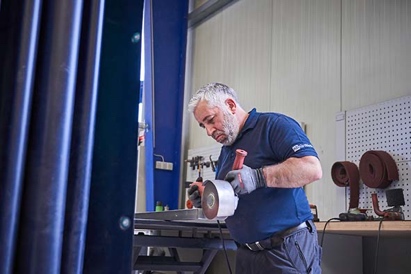 RichardBrink_niroblech_01By taking a stake in the metal processing company, Richard Brink is expanding both its manufacturing and product portfolio.Photo: niroblech GmbH & Co. KG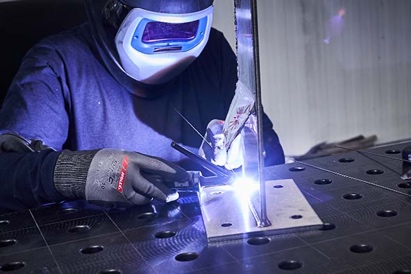 RichardBrink_niroblech_02The expert in custom stainless-steel processing handles a wide range of customer orders, from the manufacture of individual pieces through to large production runs.Photo: niroblech GmbH & Co. KG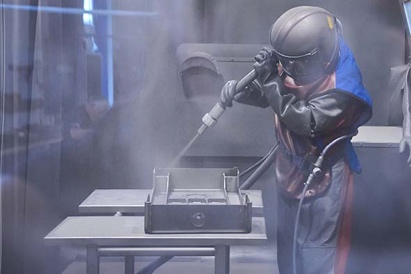 RichardBrink_niroblech_03The broad product range of niroblech GmbH & Co. KG includes activities such as stainless-steel shot-blasting by experienced expert staff.Photo: niroblech GmbH & Co. KG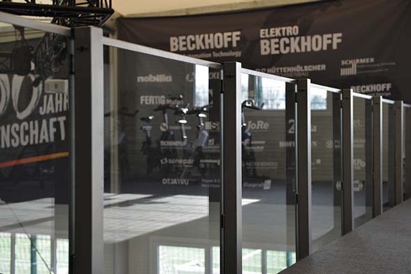 RichardBrink_niroblech_04Similarly, the product portfolio will be expanded upon acquisition of the stake: new additions will include custom-made glass balustrades combined with stainless-steel posts.Photo: Richard Brink GmbH & Co. KG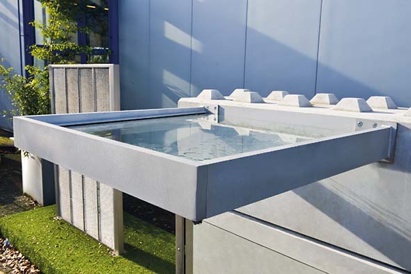 RichardBrink_niroblech_05Additionally, the metal products manufacturer will offer canopies with aluminium frames and glass panes made from laminated safety glass. Photo: Richard Brink GmbH & Co. KG